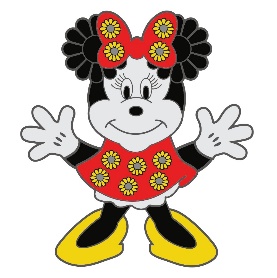 Veterans of Foreign Wars AuxiliaryDepartment of Arizona2022-2023Scholarships Project Report  Projects must be completed no later than March 31, 2023 and the reports are due to the Department Chairman by April 15, 2023For Department judging describe a Scholarships Project that the Auxiliary has completed.  Limit description to space on this page in no smaller than 12 font.You may include an attachment and up to 3 pictures.Auxiliary may submit more than one projectNATIONAL CITATIONS ARE AVAILABLE FOR THE FOLLOWING:□	Citation to every Auxiliary that promotes and/or participates in the Patriotic 3-Dimensional Art 	Contest	.	(For complete criteria see the National Program Book at vfwauxaz.org under resources on page 56)	                                        